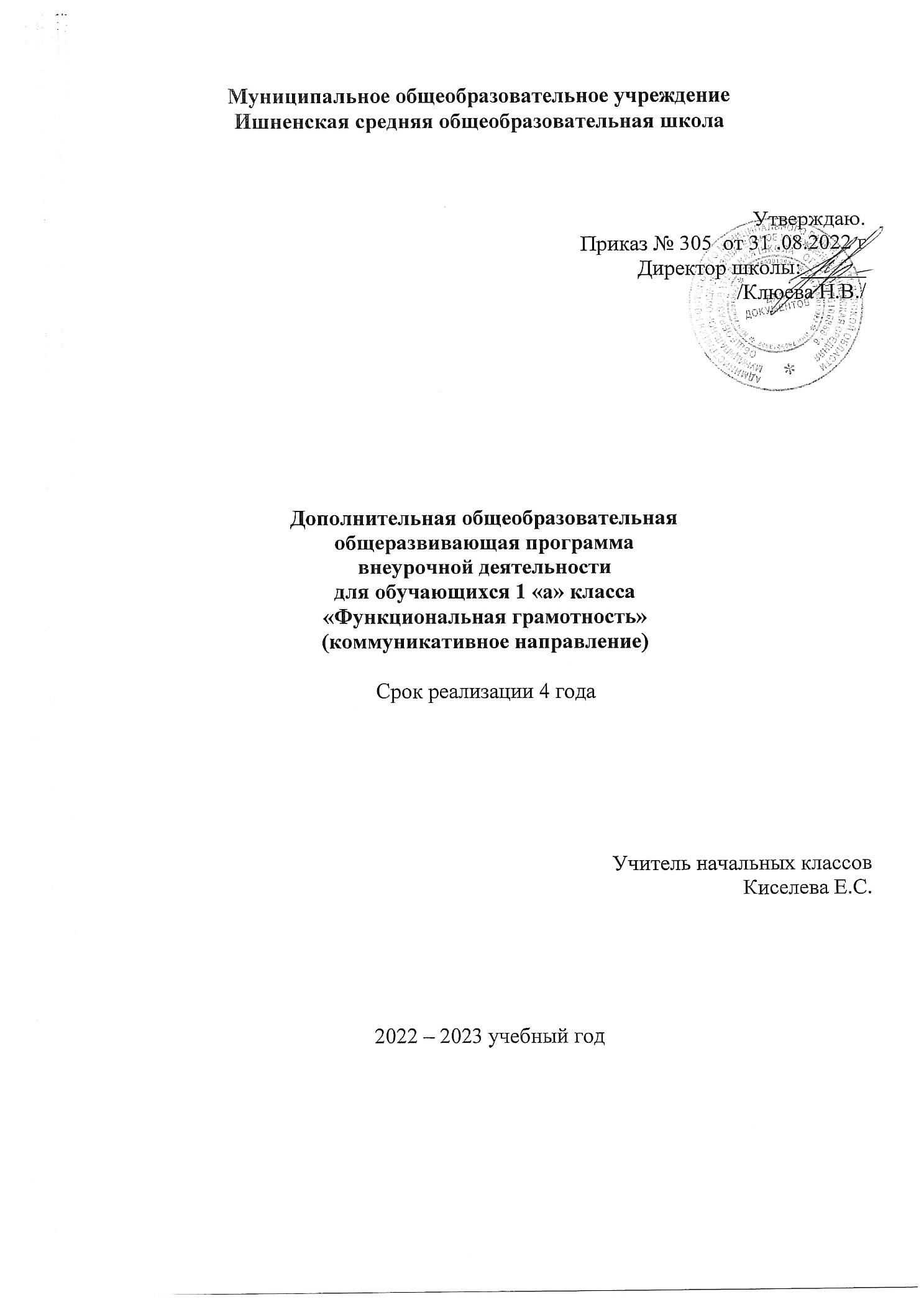 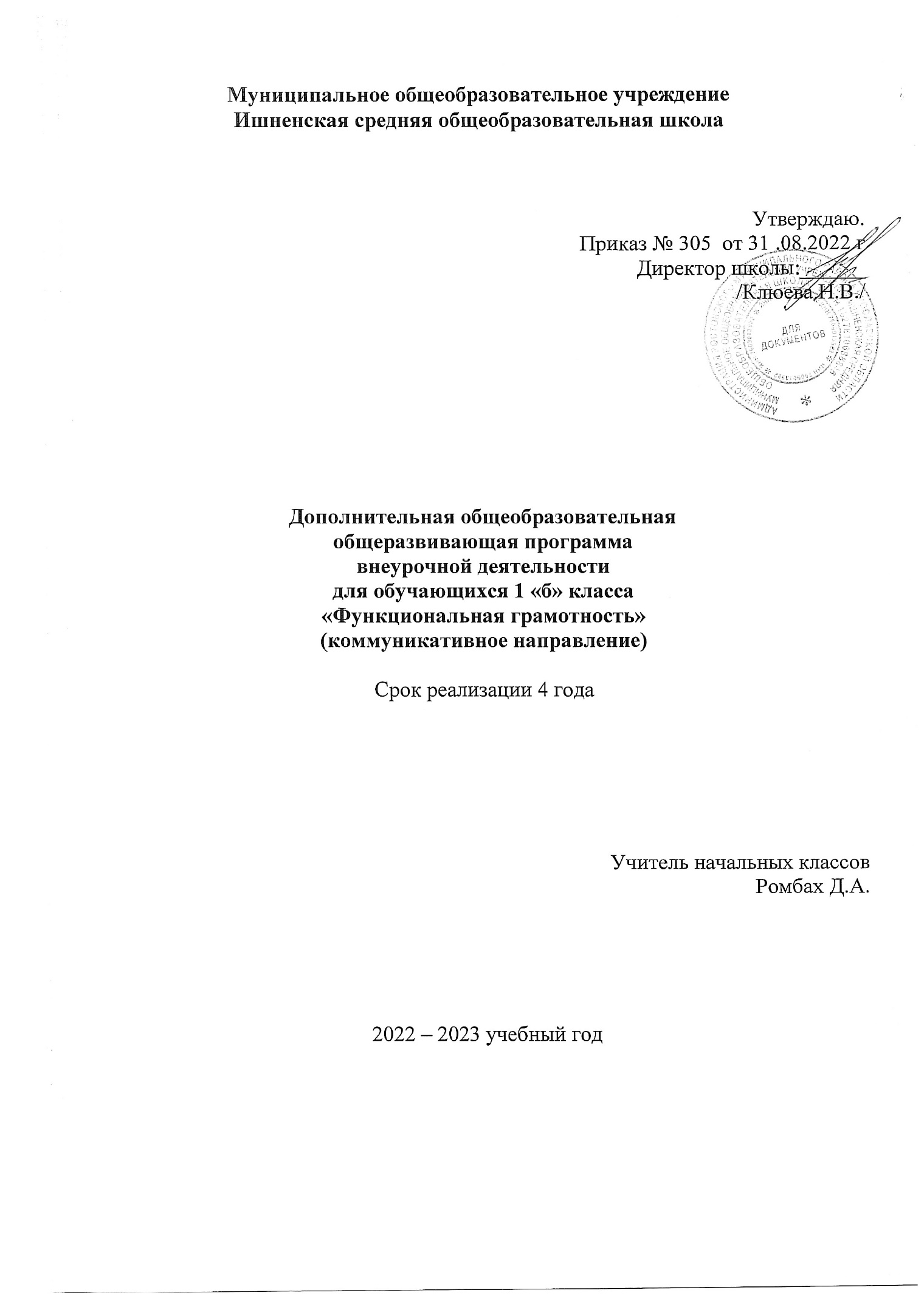 Муниципальное общеобразовательное учреждениеИшненская средняя общеобразовательная школаРостовского муниципального районаЯрославской областиУТВЕРЖДЕНОПриказ № 305 от 31.08.2022Директор школы:_____________ Н.В. КлюеваДополнительная общеобразовательная общеразвивающая программавнеурочной деятельностидля обучающихся 1 класса«Функциональная граммотность»(коммуникативное направление)Срок реализации 1 годРуководитель:учитель начальных классовКиселёва Е.С.Ромбах Д.А.2022-2023уч.годПояснительная запискаРабочая программа внеурочной деятельности «Функциональная грамотность» для 1 классасоставлена в соответствии  с  требованиями  следующих нормативно – правовых документов:1.Федеральный закон от 29.12.2012 № 273-ФЗ «Об образовании в Российской Федерации»2.Приказ Министерства просвещения Российской Федерации 
от 31.05.2021 № 286 «Об утверждении федерального государственного образовательного стандарта начального общего образования» (Зарегистрирован 05.07.2021 № 64100)3.Письмо Министерства просвещения РФ от 15 февраля 2022 г. 
№ АЗ-113/03 “О направлении методических рекомендаций”4.Постановление Главного государственного санитарного врача Российской Федерации от 30.06.2020 № 16 «Об утверждении санитарно-эпидемиологических правил СП 3.1/2.4.3598-20 "Санитарно-эпидемиологические требования к устройству, содержанию и организации работы образовательных организаций и других объектов социальной инфраструктуры для детей и молодежи в условиях распространения новой коронавирусной инфекции (COVID-19)" (с изменениями на 24 марта 2021 года).5. ООП НОО МОУ Ишненская СОШ (утв. приказом директора № 15 а о\д от 15.01.2021 г);6.Учебный план МОУ Ишненская СОШ (утв. приказом директора № 307  от 31.08.22 г);7. .Календарный учебный график МОУ Ишненская СОШ (утв. приказом директора № 308  от 31.08.22 г);Ценность программы заключается в том, что обучающиеся получают возможность использовать все постоянно приобретаемые в течение жизни знания, умения и навыки для решения максимально широкого диапазона жизненных задач в различных сферах человеческой деятельности, общения и социальных отношений, максимально быстро адаптироваться в конкретной культурной среде. Функциональная грамотность стала рассматриваться в более широком смысле: включать компьютерную грамотность, политическую, экономическую грамотность и т.д. В таком контексте функциональная грамотность выступает как способ социальной ориентации личности, интегрирующей связь образования (в первую очередь общего) с многоплановой человеческой деятельностью.В качестве основных составляющих функциональной грамотности выделяют: математическую грамотность, читательскую грамотность, естественно-научную грамотность, финансовую грамотность.Основные принципы реализации программы – научность, доступность, добровольность, субъектность, деятельностный и личностный подходы, преемственность, результативность, партнерство.Направление программы – общеразвивающее (используется как программа внеурочной деятельности по общеразвивающему направлению).Цель.Формированиезнанийиумений,необходимыхдляполноценного функционирования человека в современном обществе.Длядостиженияэтойцелипредполагаетсярешениеследующихзадач:формировать умениечитатьтекстысиспользованиемтрёхэтаповработыстекстом;совершенствоватькультуручтения,интересимотивациюкчтениюкниг;учитьнаходитьиизвлекатьинформациюизразличныхтекстов;учитьприменятьизвлеченнуюизтекстаинформациюдлярешенияразногорода проблем;развиватьудетейспособностьсамостоятельногомышлениявпроцессеобсуждения прочитанного;обеспечитьусвоениеряда понятий технологии:«прогнозирование»,«диалогсавтором»,«комментированноечтение»идр.;воспитыватьвдетяхлюбовькдобру,кблагородным,бескорыстнымпоступкам,кприроде, науке и искусству;учитьдетейуважатьвсякийчестныйтруд,талант,гений;поселитьвдетяхсознаниесолидарностикаждогоотдельногочеловекасродиной,человечеством и желание быть им полезным.Особенностью данной программы является реализация педагогической идеи формирования у младших школьников умения учиться – самостоятельно добывать и систематизировать новые знания.Принципыпрограммы:непрерывностьдополнительногообразованиякакмеханизмаполнотыицелостности образования в целом;развитияиндивидуальности каждогоребенкавпроцессесоциальногосамоопределенияв системе внеурочной деятельности;системностьорганизацииучебно-воспитательногопроцесса;раскрытиеспособностейиподдержкаодаренностидетей.Место  курса в учебном планеПрограмма курса «Функциональная грамотность»  рассчитана на четыре года обучения для обучающихся 1-4 классов. На реализацию курса  в 1 классе отводится 1 час в неделю  (33 часа в год) РЕЗУЛЬТАТЫОСВОЕНИЯКУРСАВНЕУРОЧНОЙДЕЯТЕЛЬНОСТИЛичностнымирезультатамиявляетсяформированиеследующихумений:оцениватьсвоювежливость;определятьстепеньвежливостиприобщениилюдей(вежливо–невежливо– грубо);осознаватьважностьсоблюденияправилречевогоэтикетадляуспешногообщения, установления добрых, уважительных взаимоотношений;осознаватьсвоюответственностьзапроизнесённоеилинаписанноеслово;пониматьнеобходимостьдобрыхдел,подтверждающихдобрыеслова;овладениеначальныминавыкамиадаптациивмирефинансовыхотношений.Метапредметными результатами изучения курса является формирование следующих универсальных учебных действий:определять степень успешности выполнения своей работы и работы всех, исходя из имеющихся критериев;критически осмысливать свой опыт общения, выявлять причины удач и неудач при взаимодействии;осознавать разнообразие текстов (жанров), продуцируемых людьми для решения коммуникативных задач;учитьсяподчинятьсвоёвысказываниезадаче взаимодействия;анализировать информацию, представленную в разных формах (текст, таблица, схема, иллюстрация и др.), извлекать необходимые для решения коммуникативных задач сведения;перерабатывать информацию: осуществлять подробный, краткий и выборочный пересказ текста;осуществлять информационную переработку научно-учебного текста: составлять его план;анализировать структуру рассуждения, выявлять уместность приводимых аргументов, правомерность выводов;аргументировать свою точку зрения, используя в качестве доказательства правила, цитаты;продуцироватьрассуждение,соблюдаяегоструктуру:тезис,аргументы,вывод;знать основные приёмы подготовки устного выступления – учитывать компоненты речевой ситуации, записывать ключевые слова, план; представлять рисунок, схему; репетировать выступление и т.д.;пользоваться приёмами подготовки устного выступления, выступать с графическим (возможно, аудио- , видео-) сопровождением;впредложенныхкоммуникативныхситуациях,опираясьнаизученныеправилаобщения, выбирать уместные, эффективные речевые средства.Предметными результатами изучения курса является формирование следующих умений:отличатьподготовленнуюинеподготовленнуюречь;знатьособенностинеподготовленной речи;осознавать важность соблюдения норм (орфоэпических, лексических, грамматических) для успешного общения;знатьособенностиэтикетныхжанровкомплимента,поздравления;реализовыватьжанрыкомплимента,поздравлениясучётомкоммуникативнойситуации;знать основные приёмы подготовки устного выступления – учитывать компоненты речевой ситуации, записывать ключевые слова, план; представлять рисунок, схему; репетировать выступление и т.д.;пользоваться приёмами подготовки устного выступления, выступать с графическим (возможно, аудио-, видео-) сопровождением;впредложенныхкоммуникативныхситуациях,опираясьнаизученныеправилаобщения, выбирать уместные, эффективные речевые средства.-понимать	и	правильно	использовать	экономические	термины; иметь представление о роли денег в семье и обществе;-уметь	характеризовать	виды	и	функции	денег;знатьисточникидоходовинаправленийрасходовсемьи;проводитьэлементарныефинансовыерасчеты.В результате реализации программывнеурочной деятельности по формированию основ функциональной грамотности у обучающихся развиваются группы качеств: отношение к самому себе, отношение к другим людям, отношение к вещам, отношение к окружающему миру. Благодаря тому, что содержание данной программы раскрывает все стороны личности, обучающиеся будут демонстрировать такие качества как: товарищество, уважение к старшим, доброта, честность, трудолюбие, бережливость, дисциплинированность, соблюдение порядка, любознательность, любовь к прекрасному.СОДЕРЖАНИЕКУРСАВНЕУРОЧНОЙДЕЯТЕЛЬНОСТИСУКАЗАНИЕМ ФОРМ ОРГАНИЗАЦИИ И ВИДОВ ДЕЯТЕЛЬНОСТИМетоды проведения занятий: беседа, игра, практическая работа, эксперимент, наблюдение, экспресс-исследование, коллективные и индивидуальные исследования, самостоятельная работа, защита исследовательских работ, мини-конференция, консультация.Основные технологии, методики: технологияразноуровневого обучения; развивающее обучение; проблемное обучение; технологияобучения в сотрудничестве; коммуникативная технология; здоровьесберегающие технологии.Выбор технологий и методик обусловлен необходимостью дифференциации и индивидуализации обучения в целях развития универсальных учебных действий и личностныхкачеств школьника.Методы контроля: консультация, доклад, защита исследовательских работ, выступление, выставка, презентация, мини-конференция, научно-исследовательская конференция, участие в конкурсах исследовательских работ.Программапредусматриваетследующиеформыорганизациидеятельности:проведениевнеклассныхзанятий,работыобучающихсявгруппах,парах,индивидуальнаяработа,работаспривлечениемродителей.самооценкаисамоконтроль.взаимооценкаивзаимоконтроль.Виды деятельности.Занятия проводятся 1 раз в неделюв учебном кабинете, библиотеке, на пришкольном участке. Программавключает проведение опытов, наблюдений, экскурсий, олимпиад, викторин,реализации проектов, бесед, диспутов, квестов, деловых игр,работы в группах и парах и т.д., предусматривает поиск необходимой информации.класс Модуль«Основычитательскойграмотности»(9ч)Кого можно считать настоящим читателем? Представление о настоящем читателе. Любимая книга. Обложкалюбимой книжки. Книги С.Я.Маршака, А.Л. Барто, Н. Сладкова и др. Экскурсия в библиотеку. Карточки, стеллажи, разделители книг. Алфавитный порядок расстановки книг. Правила поведения в библиотеке. Книги-«калеки», «лечение книг».Домашняябиблиотека.Личнаябиблиотека.Членысемьи–собирателикниг.Настоящий читатель много читает. Лента времени для учёта длительности чтения. Писатели и их книги. Участие и помощь родителей. Составление плана работы над проектом. Подготовка проекта. Сбор информации. Работа с картотекой, с источниками. Выполнение проекта. Фиксация хода работы над проектом. Плакат для защиты проекта. Подготовка презентации к защите проекта. Защита проекта. Обобщение знаний в ходе праздника «Я – настоящий читатель!».Модуль«Основыестественнонаучнойграмотности»(8ч)Изучать природу – значит любить и охранять её. Науки о природе. Как изучают природу. Наблюдения в природе,описание живых объектов. Условия, в которых мы живем. Как мы одеваемся. Особенности живой и неживой природы. Влияние воды на здоровье человека.Модуль«Основыматематическойграмотности»(8ч)Историявозникновения цифр. Работа с геометрическим конструктором, конструктором ЛЕГО,выявлениезакономерностейиклассификацияпредметов.Построениепростейших геометрических фигур с помощью линейки. Поиск предметов геометрической формы.Решениелогических икомбинаторныхзадач.Модуль«Основыфинансовойграмотности» (8ч)Зачемнужныденьги.Какпоявилисьденьги.Деньгиистраны.Гдеикакхранятсяденьги. Что такое источник дохода.Домашнеехозяйство.Распределениеролейвсемье.Домашниеобязанностивсемье.Что такое бюджет семьи. Защита от подделок.Модуль«Основыфинансовойграмотности» (8ч)Что могут деньги. Деньги настоящие и ненастоящие. Как разумно делать покупки. Кто такие мошенники. Личные деньги. Сколько стоит «своё дело». Реклама и качество товара. Деловая этика. Этика и этикет. Почему надо соблюдать этику. Правила делового этикета.Бизнес–этикет.История профессий.Торговлямеждустранами.Ввозивывозтоваров.Таможня.Экспорт.Импорт. Экономические задачи на нахождение прибыли.ТЕМАТИЧЕСКОЕПЛАНИРОВАНИЕ 1 классСтартовыйуровень№п/пТемазанятияКоличество часовМодуль«Основычитательскойграмотности»1Вводноезанятие.Какхорошоуметьчитать.Путешествиевшкольнуюбиблиотеку.Практическоезанятие.Какобернуть книгу.12СтихиА.Л. Барто.13Читательскийдневник.В.Драгунский.Заколдованнаябуква.14Загадкиобовсемнасвете.Проект.Книжка-малышкадлясамыхмаленьких.15Временагода.Н.Сладков.Почемугодкруглый?В.ДальСтарик-годовик.16В.Бианки.Рассказыоживотных. Листопаднички.Приспособился.17Стихотворенияодетях.С.Я.Маршак«Вам,дети,провсенасвете»18Разговорпро вежливость.19Рисункипопрочитаннымкнигам.Оформлениевыставки.1Модуль«Основыестественнонаучной грамотности»1Природа.Мир,вкотороммыживём.12Условия,вкоторыхмыживём.13Ктои какживётрядомс нами.14Ктои какживётрядомс нами.15Мойдом.Моя семья.16Мойкласс.17Нашаодеждаи обувь.18Водаиздоровьечеловека.1Модуль«Основыматематическойграмотности»1Математика–этоинтересно.12Танграм:древняякитайскаяголоволомка.13Путешествиеточки.14Игрыскубиками Никитина.15Волшебнаялинейка.16ЛЕГО–конструкторы.17Задачки–смекалки.18Геометрическиефигуры.1Модуль«Основыфинансовойграмотности»1Чтотакоеденьгииоткудаонивзялись.12Рассмотримденьги поближе.13Какиеденьгибыли раньшев России.14Какиеденьгибыли раньшев России.15Защитаотподделок.16Защитаотподделок.17Откудаденьгивсемье.18Начтотратятся деньги.1Итого33 часаТехническиесредстваобученияТехническиесредстваобучения1ПКМультимедийныйпроектор2Интернет-ресурсы21. https://myshop.ru/shop/product/4539226.html.— Сборники эталонных заданий серии «Функциональная грамотность. Учимся для жизни» издательства «Просвещение».2. http://center-imc.ru/wp-content/uploads/2020/02/10120.pdf —Примеры открытых заданий PISA по читательской, математической, финансовой грамотности и заданий по совместному решению задач.3. https://fioco.ru/примеры-задач-pisa— Открытые задания PISA.4. https://1sept.ru/—Издательский дом «Первое сентября». http://uchitel.edu54.ru/node/16047?page=1–игры,презентациивначальнойшколе.